ICT-Geräte             Name:                               Testblatt1Klicke mit der Maus in die grauen Balken. Schreibe unter die Bilder die richtigen Begriffe hinein. Schreibe die zwei Blätter an:ICT-Geräte                  Name:             	Testblatt 2Du hast ___________ von 12 Aufgaben richtig gelöst.Lernziel erreicht / nicht erreicht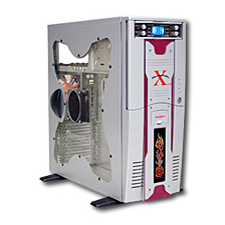 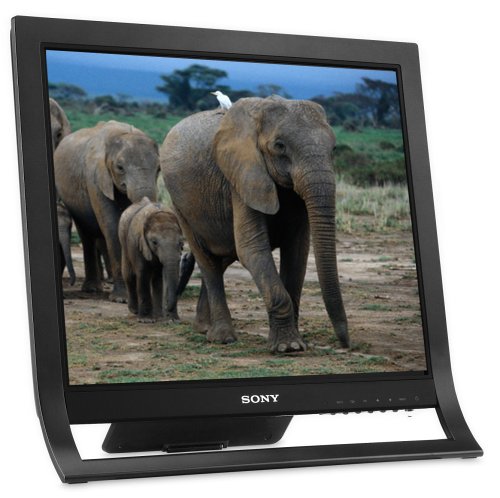 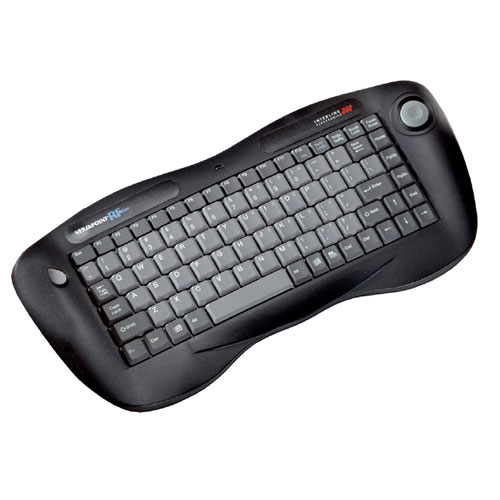 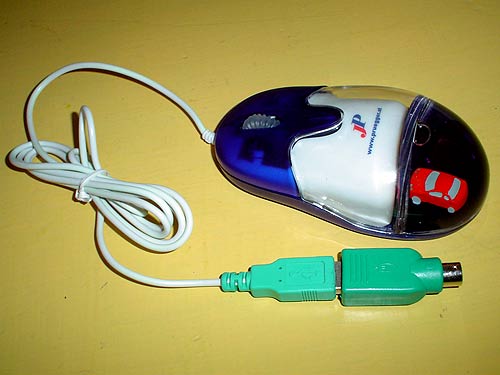 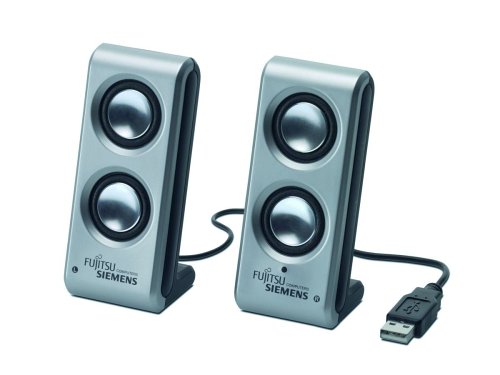 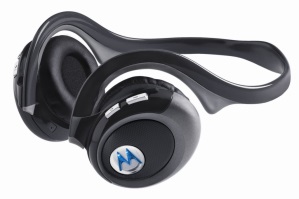 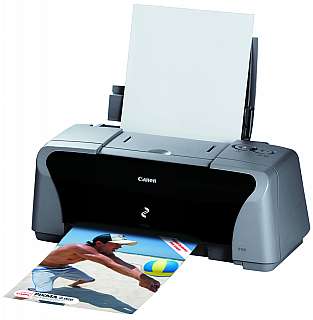 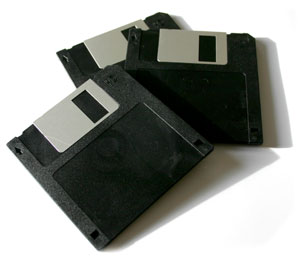 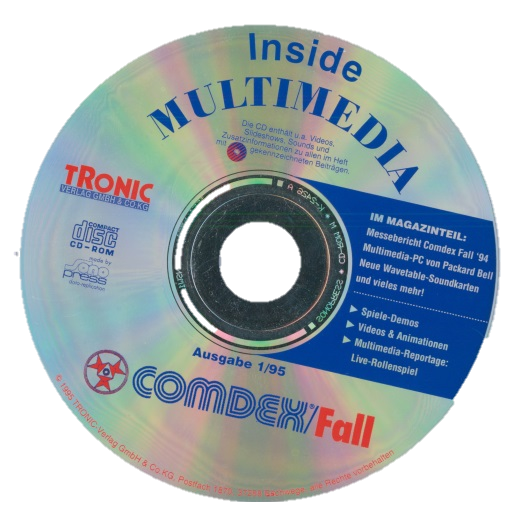 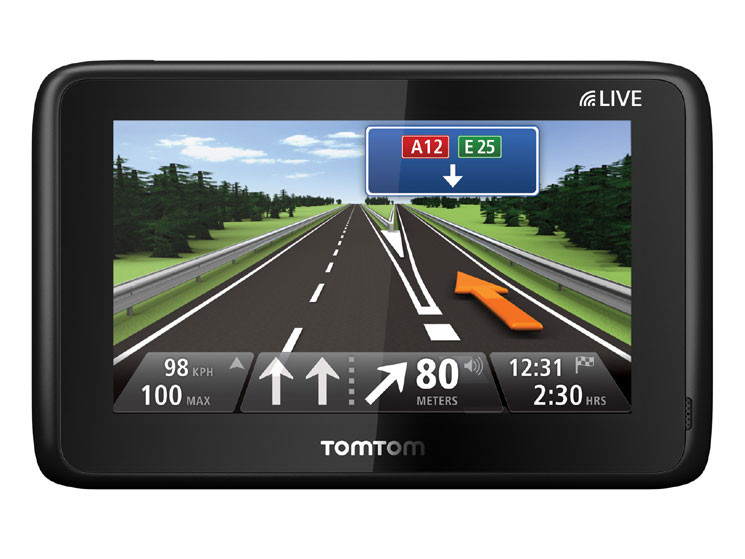 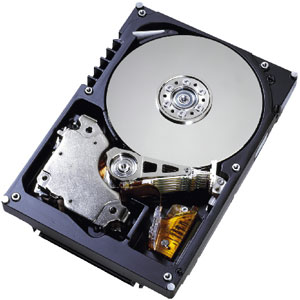 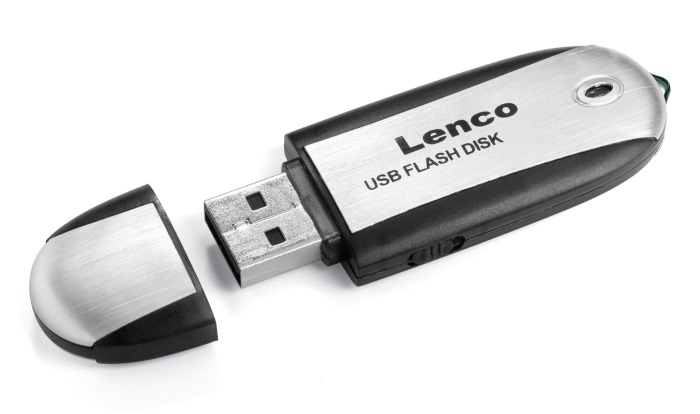 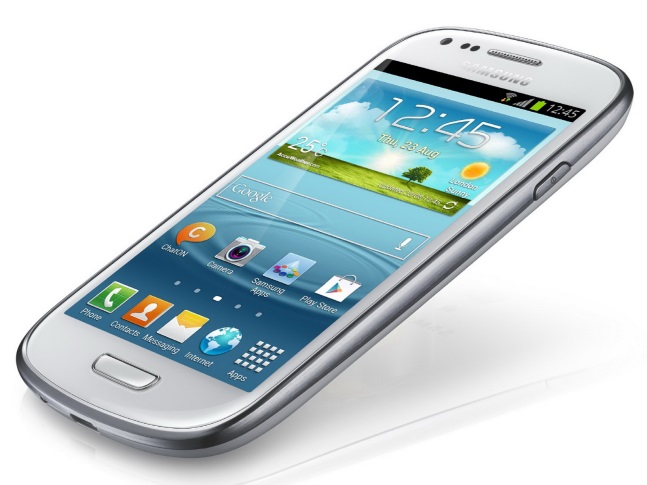 